http://www.ttd-congress.com/esEnglish version belowIII Congreso Internacional de Tecnología y Turismopara la Diversidad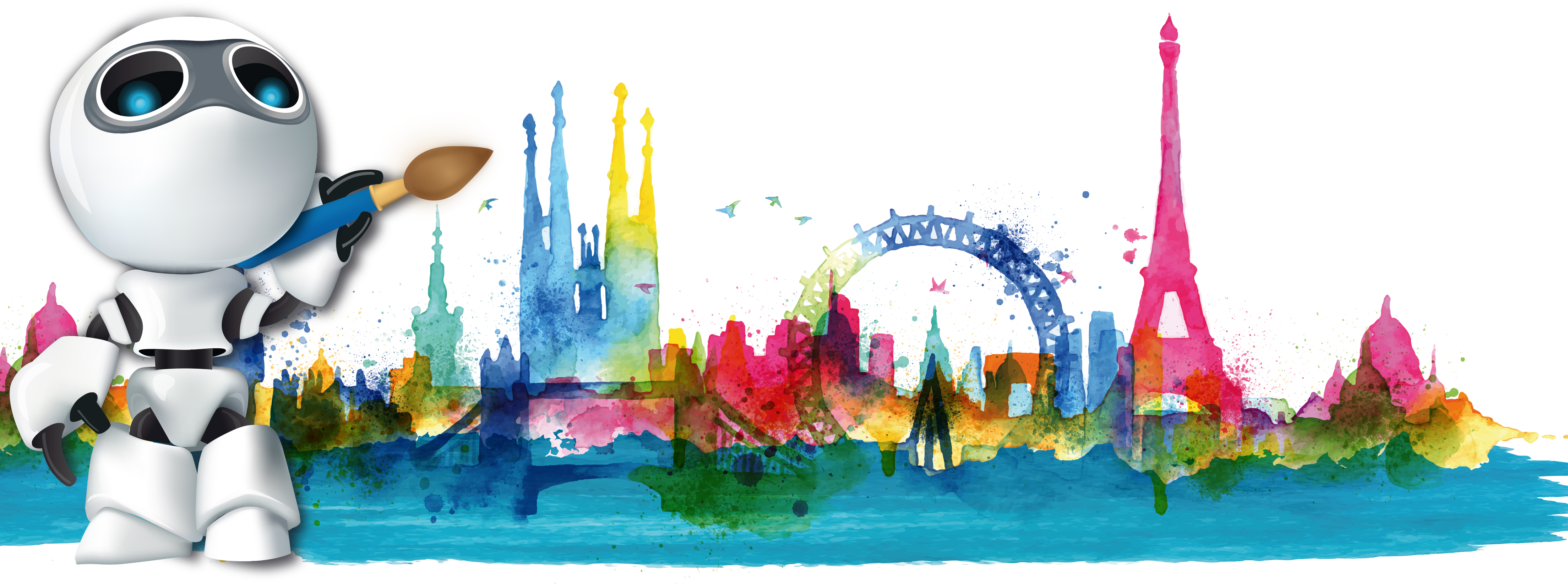 Organiza: Fundación ONCE para la cooperación e inclusión social de personas con discapacidadMálaga, 23, 24 y 25 de octubre 2019Palacio de Ferias y Congresos Anunciamos la llamada a la participación del III Congreso de Tecnología y Turismo para la Diversidad del 23 al 25 de octubre de 2019 en Málaga, España.Este congreso tiene como propósito mostrar lo que la tecnología, los destinos turísticos inteligentes y los productos de apoyo pueden hacer por todas las personas.Como en las anteriores ediciones, una parte importante del congreso será el intercambio de comunicaciones gracias a la cual la comunidad internacional puede conocer de primera mano los avances que están teniendo lugar en las distintas áreas de conocimiento que abordamos.Las personas, los derechos, la innovación y los productos y servicios que se ofrecen, son elementos que se deben tener en cuenta en este siglo XXI para poder atender las necesidades individuales dentro de una oferta global.En la edición de 2017 superamos con creces los 1000 asistentes, tanto a nivel presencial como en directo a través de la web. Más de la mitad de fuera de España. Se creó entonces una red de intercambio que en 2019 queremos hacer crecer. Planteamos una gran diversidad de temas, materias y proyectos de toda índole en el campo de la tecnología y turismo para favorecer la integración e inclusión de las personas con discapacidad.Ámbitos y TemáticasEl Congreso estará abierto a todas las propuestas relacionadas los siguientes ámbitos y temáticas:Tecnologías y Servicios de Acceso a la Información y la ComunicaciónInteracción persona máquinaProductos de apoyoTeleasistencia y Telecuidado: prolongación de la vida activaHogar Digital y Vida IndependienteRobótica para la autonomía personalDatos e Inteligencia Artificial para Nuevos y Mejores ServiciosRealidad Aumentada / Virtual / MixtaSmart CityAprendizaje y la colaboración accesiblesTransporte y Movilidad para Todas las PersonasTurismo AccesibleRegulaciones y normas relativas al turismoAccesibilidad en Hoteles y Museos Accesibilidad en el patrimonio cultural y natural Accesibilidad a la información turísticaActividades turísticas para todos * Si crees que tienes alguna propuesta interesante que no encaja con la temática mándanosla para su valoración.Más información sobre las temáticasPresentación de artículos El Comité Científico seleccionará las comunicaciones que serán incluidas en el Libro de Comunicaciones, que se publicará en la web del Congreso, y las que, adicionalmente, serán elegidas para ser presentadas en el Congreso. Igualmente, de todas las comunicaciones aprobadas, las mejores valoradas por el Comité Científico, se publicarán en la Revista sobre Accesibilidad y Diseño para Todos JACCES.Se convoca a los autores de trabajos relacionados con los temas del congreso a remitir sus comunicaciones antes del 15 de junio de 2019.Instrucciones para la presentación de comunicacionesMás informaciónWeb del Congreso de Tecnología y Turismo para La Diversidad Congreso de Tecnología y Turismo para La Diversidad en FacebookCongreso de Tecnología y Turismo para La Diversidad en TwitterCongreso de Tecnología y Turismo para La Diversidad en YouTubeSecretaría TécnicaAntonio Ingelmo / Sonia García-FraileTeléfono: +34 91 506 89 37 / +34 91 506 51 84E-mail: ttd-congress@fundaciononce.es Jesús Hernández GalánDirector Congreso Internacional de Tecnología y Turismo para la DiversidadCongreso de Tecnología y Turismo en redes3rd International Congress on Technology and Tourism for Diversity Organized by:ONCE Foundation for cooperation and social inclusion of persons with disabilitiesOctober 23-25, 2019, Málaga, SpainPalacio de Ferias y CongresosWe are pleased to announce the call for papers of the 3rd International Congress Technology and Tourism for Diversity will be held from October 23 to 25, 2019 in Málaga, Spain.This congress aims to show what technology, smart tourist destinations, accessible products and services can do for all people.Like in previous editions, an important objective is to exchange research papers and communications so that the international community obtains firsthand knowledge on the latest advances in the different topics addressed. People and their rights, innovation, as well as products and services offered are elements that must be taken in consideration in the 21st century in order to meet individual needs within a global offer.In the 2017 edition we had well over a thousand attendees, of which more than half came from abroad. This allowed us to create an exchange network we wish to increase in 2019.We propose a great variety of topics, areas and projects in the field of technology and tourism in order to promote the integration and inclusion of people with disabilities in society.Congress TopicsThe Congress agenda is open to all proposals related to the following areas and topics:Technologies and Services to Access Information and CommunicationHuman-Computer InteractionAssistive TechnologiesTelecare and Teleassistance: Prolonging Active LifeDigital Home and Independent LivingRobotics for Personal AutonomyTransport for allTechnologies for Smart CitiesAccessible Technologies for Collaboration and LearningAugmented/Virtual/Mixed RealityTechnology Applications and Solutions for Accessible Tourism and Cultural ActivitiesTourism Regulations and StandardsAccessibility in Hotels and Museums Accessibility in Cultural and Natural HeritageAccessibility in Transport Accessibility in tourism informationTourism activities for all (outdoor and indoor)*	If you have a topic proposal that does not fit the above, please feel free to send it to us for evaluation. Further instructions about Conference TopicsCall for papersThe Scientific Committee will select the papers to be presented in the Congress and/or to be included in the Proceedings to be published in the congress website.The Scientific Committee will select among the best articles for publication in the Journal of Accessibility and Design for Diversity JACCES.Authors of papers related with the conference topics are asked to submit their papers by June, 15th, 2019For further instructions see Paper submission More informationInternational Congress on Technology and Tourism for Diversity WebInternational Congress on Technology and Tourism for Diversity in FacebookInternational Congress on Technology and Tourism for Diversity in TwitterInternational Congress on Technology and Tourism for Diversity in YouTubeTechnical SecretariatAntonio Ingelmo / Sonia García-FraileTel: +34 91 506 89 37 / +34 91 506 51 84E-mail: ttd-congress@fundaciononce.es  Jesús Hernández GalánInternational Technology and Tourism for Diversity Congress Director